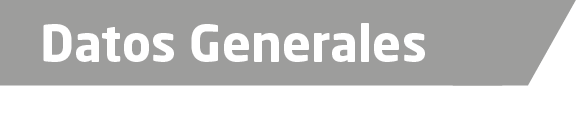 Nombre Tomás Martínez HernándezGrado de Escolaridad Licenciado en DerechoCédula Profesional (Licenciatura) 3794094Cédula profesional (Maestría) no aplicaTeléfono de Oficina 921 21 5 38 77Correo Electrónico maht_omas@hotmail.comDatos GeneralesFormación Académica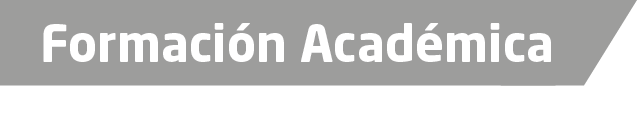 1991-1995Universidad Veracruzana Estudios de Licenciatura en Derecho.1999 a la fechaVario cursos y diplomado en procuración de justicia, y últimamente cursos en juicios orales.Trayectoria Profesional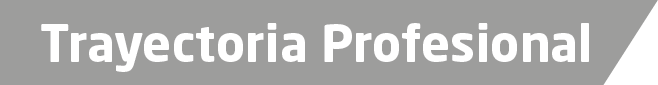 1998 a 2016Agente del Ministerio Publico en diferentes partes del Estado.2016Fiscal de Distrito en Cosamaloapan, Veracruz, Distrito XVIII.2016 a la FechaFiscal de Distrito en Coatzacoalcos, Veracruz. Distrito XXI.A de Conocimiento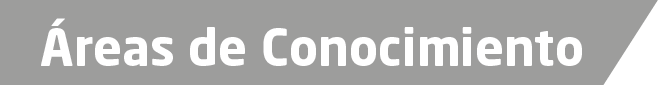 Derecho PenalDerecho ConstitucionalDerecho CivilAmparo